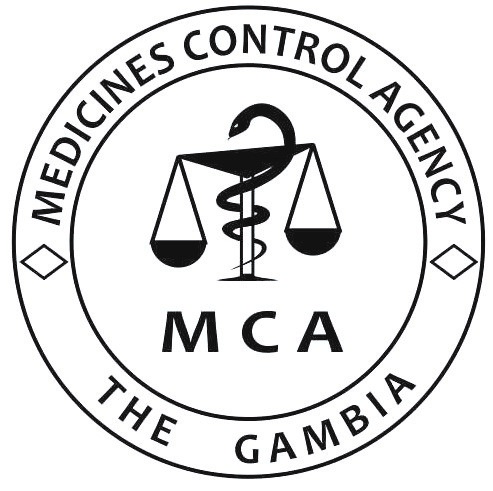 MEDICINES CONTROL AGENCYKairaba Avenue, K.S.M.D. Pipeline, The Gambia. Telephone: (+220)4380632, www.mca.gmApplication for Licensing of Storage Facilities for Medicines and Related Products New licence 	Renewal 	Licence No.	PARTICULARS OF APPLICANTPARTICULARS OF APPLICANTPARTICULARS OF APPLICANTName of ApplicantName of FacilityType of FacilityPrivate 	NGO 	Government Private 	NGO 	Government Location (Physical Address) Contact DetailsTelephone No.	Email 	Website 	Telephone No.	Email 	Website 	Name of Business OwnerName of Business OwnerName of Business OwnerName of Officer in Charge (if applicable)Name of Officer in Charge (if applicable)Name of Officer in Charge (if applicable)Name of Supervising Pharmacist (if applicable)	 Registration No: 	Name of Supervising Pharmacist (if applicable)	 Registration No: 	Name of Supervising Pharmacist (if applicable)	 Registration No: 	For new Licences onlyFor new Licences onlyFor new Licences onlyDate of Incorporation of Company Date of Incorporation of Company Business Registration number Business Registration number ITEMS TO BE Stored (Tick all as appropriate)ITEMS TO BE Stored (Tick all as appropriate)For Human use 	For Veterinary use For Human use 	For Veterinary use Medicines Allopathic 	Herbal 	Homeopathic 	Biological Nutritional Supplement Medicines Allopathic 	Herbal 	Homeopathic 	Biological Nutritional Supplement Other productsCosmetics 	Medical Device 	Diagnostics Other  (please specify) 	Other productsCosmetics 	Medical Device 	Diagnostics Other  (please specify) 	Attach the required documents Attach the required documents Attach the required documents DECLARATION DECLARATION I, the undersigned, hereby declare that all information contained herein is correct and true. Designation of Business Owner or Officer in Charge: Signature: Date: Official Stamp